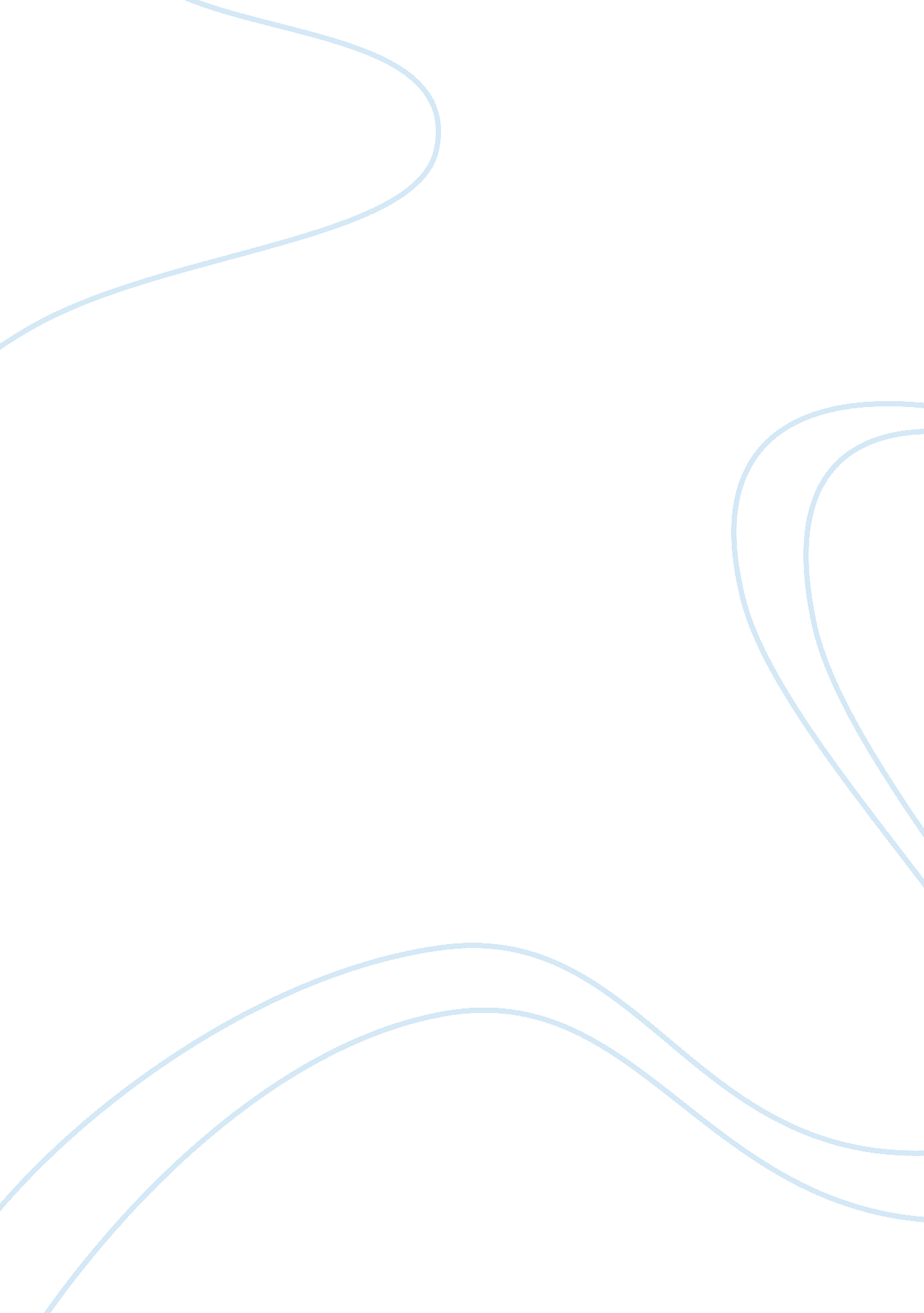 How you would identify and treat thallium biology essayBusiness, Industries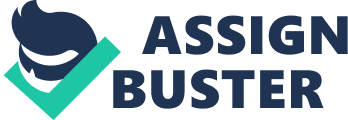 Thallium is a soft, ductile grey metal that was antecedently widely used in rat toxicants and insect powders. Thallium itself and compounds incorporating the component are extremely toxic. It is peculiarly unsafe because compounds incorporating Tl are colourless, odourless, and tasteless. However, toxicants incorporating Tl are still in usage in some parts of the universe. Small sums of Tl are usually found in the Earth ‘ s crust and atmosphere. It is besides present in little sums in coffin nail fume. Thallium can be absorbed from the tegument every bit good as be ingested through nutrient and drink or inhaled. If a important sum ( important toxic condition is normally defined as ingesting over 8 mgs per kg of organic structure weight ) of Tl enters the organic structure, symptoms of Tl poisoning develop. In the first 48 hours after serious Tl exposure, the affected person will normally see sickness, emesis, and diarrhea. Within a few yearss, symptoms of nervous system harm become evident. These symptoms can include hurting, loss of physiological reactions, paroxysms, musculus cachexia, concerns, numbness of fingers and toes, dementedness, psychosis, and even coma. After two to three hebdomads, characteristic alterations are seen in the bases of hair shafts, and there is hair loss ( alopecia ) . Finally, after around three hebdomads post-exposure, bosom beat perturbations may happen. Thallium was serendipitously discovered by Sir William Crookes in 1861 while seeking to pull out Se from the byproducts of sulphuric acid production. Crookes named the new component “ Tl ” from the Greek thallos, intending “ green shoot or branchlet ” after the bright green spectral emanation lines that identified the component. In 1862, Claude-Auguste Lamy independently isolated Tl, analyzing both its chemical and physical belongingss. In the yesteryear, Tl was used as a curative agent to handle poxs, gonorrhoea, TB, and tinea, and it was besides used as a depilatory for extra hair. In the early portion of the last century, a merchandise known as Koremlu was marketed in the United States for the intervention of tinea every bit good as a depilatory agent. A By 1934, 692 instances of Tl toxic condition were reportedA with at least 31 deceases. Thallium was besides widely usedA as a rodenticide. A Its usage as a family rodenticide was banned in the United States in 1965 after multiple unwilled toxic conditions. Commercial usage was banned a decennary subsequently. Unfortunately, unwilled toxic conditions are still reported in other states where Tl is used as a rodenticide and ant slayer. Presently, A thalliumA is used in the industry of electronic constituents, optical lenses, semiconducting material stuffs, metals, gamma radiation sensing equipment, imitation jewelry, creative person ‘ s pigments, low temperature thermometers, and green pyrotechnics. Trace sums of Tl are used as a contrast agent in the visual image of cardiac map and tumor. Thallium exposure may happen at smelters in the care and cleansing of canals and flukes and through taint of cocaine, diacetylmorphine, and herbal merchandises. Criminal and unwilled Tl toxic conditions are still reported, some taking to decease. Thallium toxic condition can be treated. Effective intervention to forestall soaking up of Tl is available if therapy is begun within six hours following consumption. The counterpoison against Tl ( known as K ferrihexacyanoferrate, or Prussian blue or Berlin blue, which is a solid ion exchange stuff which absorbs Tl and releases K ) works by sequestering Tl molecules and forestalling their soaking up by the bowel. Other interventions that may be successful for victims of Tl poisoning include forced diuresis, intervention with K chloride ( this promotes the nephritic elimination of Tl ) , and peritoneal dialysis. Polonium-210 ( is another toxicant ) is a extremely radioactive and toxic component that releases alpha atoms. Its typical utilizations include devices that eliminate inactive charges and dust in fabric Millss, photographic home bases and phonographs/records. It is found in little sums as a contamination in coffin nail fume and is likely a important subscriber to lung malignant neoplastic disease. Alpha atoms are ionising radiation that can be stopped merely with a piece of paper, or by the dead superficial bed of tegument. The atoms release all their energy in a really short distance, so when polonium-210 is placed on the tegument, it is non unsafe ; nevertheless, when taken into the organic structure via inspiration or consumption, Po can come in the blood watercourse and alpha atoms can impact variety meats and critical tissues straight. Polonium-210 is excreted in fecal matters and piss over a period of several months. The decease of Aleksandr Litvinenko from Po toxic condition is the first instance in history ; it was besides the first instance of person deceasing from the acute effects of alpha radiation from any beginning. Polonium-210 has a short half life, 138. 38 yearss. This means that the stuff used to poison Litvinenko had to hold been produced in the comparatively recent past – it could non, for illustration, have been obtained from an old disused radioisotope beginning. Such beginnings utilizing other radioisotopes, like cesium-137 and cobalt-60, have long been a concern for their possible usage in terrorist act and other condemnable actions, and have been the cause of serious inadvertent exposures in the past, most notably in the Goiania, Brazil catastrophe in September 1987 that significantly exposed 244 people and killed 2. Although mathematically it would be possible to hold a toxic sum still left from an initial tremendous measure after every bit long as a few old ages, it does non do a plausible theory of the instance that Litvinenko ‘ s aggressors acquired their stuff so long ago. If person is poisoned by a minimum lethal dosage of a radionuclide they do non go sick right off. Alternatively they steadily accumulate radiation exposure every bit long as the stuff remains in their organic structure. Radiation has comparatively little ratios between an exposure that foremost shows any evident unwellness, an exposure that has a important opportunity of doing decease, and an exposure that is about surely deadly. There is therefore a latent period while exposure accumulates and eventually reaches a degree where unwellness becomes apparent. After this point badness of exposure quickly increases. Polonium, when absorbed orally, tends to administer widely through the tissues of the organic structure, come closing whole organic structure radiation exposure. Polonium is excreted reasonably rapidly, its effectual half life in the organic structure is about 30 yearss ( largely due to elimination, but besides due to radioactive decay ) . This consequences in a maximal entire exposure equal to approximately 43 times the first twenty-four hours exposure. Most of this is accumulated in the first 30 yearss, but important sums occur of the following several hebdomads following. Because of its short half life and rapid decay, a little measure of polonium-210 is intensely active. Its “ specific activity ” is 4490 curies/g ( 166 TBq/g ) . Thus 4 millicuries ( a minimal lethal dosage for 80 kilograms individual ) is 0. 89 mcg, an about unseeable pinpoint of affair. In the instance of absorbing a minimum lethal dosage no initial unwellness would ensue. The decay of the Po would present an accumulating exposure of 16 cGy a twenty-four hours ab initio. No seeable consequence would be expected for about a hebdomad, with mild symptoms developing over the following hebdomad. Serious unwellness would non be expected for a month or more. This hold is partially due to the clip is takes to roll up unsafe internal exposures, and partially due to the clip hold of 1-2 hebdomads after unsafe exposure before serious unwellness becomes apparent. The exposure rises finally to 700 cGy after a few months. The existent toxic consequence of this exposure would be lower than what the tabular array below indicates, because radiation received over a period of clip is slightly less harmful than a dose received all at one time. Nonetheless decease would be expected from the poisoning within two or three months. The polonium-210 dosage that will kill 50 per centum of individuals who internalize it is about 100, 000th of a mg, one-million times more toxic than nitrile. Some commercially manufactured antistatic devices may incorporate every bit much as 500 micro-curies of polonium-210, theoretically plenty radioactive stuff to kill 5, 000 individuals. However, this Po is affixed in a gold foil amalgam ; highly sophisticated techniques and advanced proficient cognition would be required to weaponize such Po. In its purest signifier, the sum of polonium-210 that would suit on the tip of a pen ( 0. 5 mm3 ) , if decently dispersed, could kill 500 individuals. In the U. S. , entree to pure radioactive stuff such as polonium-210 is to a great extent government-regulated and requires a licence for its handling and usage. It has been suggested that Dimercaprol, besides known as British Anti-Lewisite ( can be used to decontaminate worlds ) , is a chelating agent that may be effectual as a intervention for Polonium-210 toxic condition. 